Лексика и фразеология (209) 1  [2] [3] [4] [5] [6] [7] [8] [9] [10] [11] [12] [13] [14] [15] [16] [17] [18] [19] [20] [21] 1  [2] [3] [4] [5] [6] [7] [8] [9] [10] [11] [12] [13] [14] [15] [16] [17] [18] [19] [20] [21]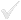 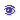 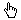 